.Vine Right, Vine LeftShuffle Forward Twice, ½ Pivot Left, Kick Ball ChangeVine Right, Vine LeftStep forward, Hold, Step Forward, Hold, Toe Touches, Side ShuffleCross Rock, ¼ Turn Shuffle, Full turn, ShuffleRock Recover, Coaster, Rock Recover, CoasterPoint and Hold Twice, Rock Recover, ½ Turning ShufflePoint and Hold Twice, Jazz Box4 ShufflesThere is no introduction to the song. There is one guitar chord and then the lyrics. Count the guitar chord as the first beat and count in 8 beats.This will take you to where he has sung “Where have all the flowers gone?”  As he sings “Long time passing” start on the 9th beat of the dance shuffling forward.You then just do the dance as written for the remainder of the song.Contact: robmckean@rogers.comA Vicious Circle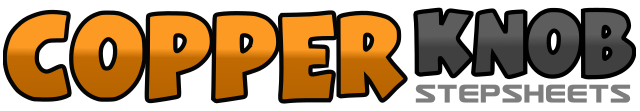 .......Count:72Wall:4Level:Improver.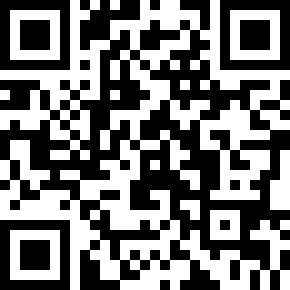 Choreographer:Rob McKean (CAN) - September 2013Rob McKean (CAN) - September 2013Rob McKean (CAN) - September 2013Rob McKean (CAN) - September 2013Rob McKean (CAN) - September 2013.Music:Where Have All The Flowers Gone - Johnny RiversWhere Have All The Flowers Gone - Johnny RiversWhere Have All The Flowers Gone - Johnny RiversWhere Have All The Flowers Gone - Johnny RiversWhere Have All The Flowers Gone - Johnny Rivers........1-4Step side right, cross L behind R, step side right, scuff L beside R5-8Step side left, cross R behind L, step side left, scuff R beside L9&10 11&12Step forward on R, together on L, forward on R, step forward on L, together on R, forward on L13-14 15&16Step forward R, pivot ½ left onto L, kick R forward, step together on R, step in place on L17-20Step side right, cross L behind R, step side right, scuff L beside R21-24Step side left, cross R behind L, step side left, scuff R beside L25-28Step forward on R, hold, step forward on L, hold29-30 31&32Touch R toe forward, touch R toe back, step side right, together on L, step side right33-34 35&36Cross L over R, recover on R, turn ¼ turn left stepping on L, step together on R, forward on L37-38Make ½ turn left stepping back on R, make ½ turn left stepping forward on L39&40Step forward on R, together on L, forward on R41-42 43&44Rock forward on L, recover on R, step back on L, step together on R, and step forward on L45-46 47&48Rock forward on R, recover on L, step back on R, step together on L and step forward on R49-50 & 51-52.	Point L toe to left side, hold, step together on L, point R toe to right side, hold53-54 55&56Rock forward on R, recover on L, make a ½ turn  right stepping R-L-R57-58&59-60Point L toe to left side, hold, step together on L, point R toe to right side, hold61-64Cross R over L, step back on L, step side right, step together on L&65&66Twist 1/8 turn to right on L, and shuffle slightly forward towards the corner R-L-R&67&68Twist 1/8 turn to left on R and shuffle slightly forward towards the corner L-R-L&69&70Twist 1/8 turn to right on L, and shuffle slightly forward towards the corner R-L-R&71&72Twist 1/8 turn to left on R, and shuffle slightly forward towards the corner L-R-L&Twist 1/8 turn to right on L squaring up to the wall you are facing, and then begin the dance again.